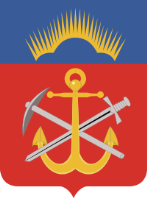 ТЕРРИТОРИАЛЬНАЯ ИЗБИРАТЕЛЬНАЯ КОМИССИЯЗАКРЫТОГО АДМИНИСТРАТИВНО-ТЕРРИТОРИАЛЬНОГО ОБРАЗОВАНИЯАЛЕКСАНДРОВСКРЕШЕНИЕ«____»______________20___г.                                                           №________г. ПолярныйОб объеме подписей избирателей, подлежащих проверке  при проведении выборов депутатов Совета депутатов ЗАТО Александровск четвёртого созыва  10 сентября 2023 годаВ соответствии со статьей 21 Закона Мурманской области от 09.03.2007 № 841-01-ЗМО «О выборах депутатов представительных органов муниципальных образований», Территориальная избирательная комиссия закрытого административно-территориального образования Александровск  РЕШИЛА:1. Установить, что проверке подлежат все подписи избирателей от  максимально возможного количества подписей избирателей для регистрации кандидата, представленные в Территориальную избирательную комиссию закрытого административно-территориального образования Александровск:2. Опубликовать настоящее решение в газете «Полярный вестник».3. Разместить настоящее решение на странице Территориальной избирательной комиссии закрытого административно-территориального образования Александровск на официальном сайте органов местного самоуправления ЗАТО Александровск в информационно-телекоммуникационной сети «Интернет».Председатель                                                                               Д.А. СмагуловаСекретарь                                                                                          А.Е. КнязеваНаименование избирательногоокругаКоличество подписей, подлежащихпроверкиОдномандатный избирательный округ № 114Одномандатный избирательный округ № 214Одномандатный избирательный округ № 314Одномандатный избирательный округ № 414Одномандатный избирательный округ № 514Одномандатный избирательный округ № 614Одномандатный избирательный округ № 714Одномандатный избирательный округ № 814Одномандатный избирательный округ № 914Одномандатный избирательный округ № 1014Одномандатный избирательный округ № 1114Одномандатный избирательный округ № 1214Одномандатный избирательный округ № 1314Одномандатный избирательный округ № 1414Одномандатный избирательный округ № 1514Одномандатный избирательный округ № 1614Одномандатный избирательный округ № 1714Одномандатный избирательный округ № 1814Одномандатный избирательный округ № 1914Одномандатный избирательный округ № 2014Одномандатный избирательный округ № 2114